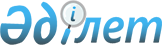 Об утверждении Положения и структуры Национального Банка Республики Казахстан
					
			Утративший силу
			
			
		
					Указ Президента Республики Казахстан от 11 августа 1999 года N 188. Утратил силу - Указом Президента РК от 31 декабря 2003 г. N 1271 (вступает в силу с 1 января 2004 г.) (U031271)



      В соответствии со статьей 17-1 Конституционного 
 закона 
Республики Казахстан "О Президенте Республики Казахстан" постановляю: 




      1. Утвердить прилагаемые: 



      1) Положение о Национальном Банке Республики Казахстан (приложение N 1); 



      2) структуру Национального Банка Республики Казахстан с общей штатной численностью 4000 единиц (приложение N№2). 




      Сноска. В пункт 1 внесены изменения - 


 Указом 


 Президента РК от 20 мая 2000 г. N 400. 






      2. Настоящий Указ вступает в силу со дня подписания. 


      Президент Республики Казахстан 





                                             Приложение N 1



                                          к Указу Президента



                                         Республики Казахстан



                                     от 11 августа 1999 г. N 188



                              Положение






             о Национальном Банке Республики Казахстан 






 


                         1. Общие положения 






      1. Национальный Банк Республики Казахстан (далее - Национальный Банк Казахстана) является центральным банком Республики Казахстан, представляет собой верхний (первый) уровень банковской системы Республики Казахстан, подотчетен Президенту Республики Казахстан в пределах, установленных 
 Законом 
 Республики Казахстан "О Национальном Банке Республики Казахстан", в своей деятельности руководствуется Конституцией, Законами Республики Казахстан "О Национальном Банке Республики Казахстан", "О банках и банковской деятельности в Республике Казахстан" и другими нормативными правовыми и законодательными актами Республики Казахстан, актами Президента Республики Казахстан, международными договорами (соглашениями), заключенными Республикой Казахстан, а также настоящим Положением. 




      2. Национальный Банк Казахстана является юридическим лицом в организационно-правовой форме - государственное учреждение, имеет самостоятельный баланс, действует на принципах полного хозрасчета и совместно со своими филиалами, представительствами и организациями составляет единую централизованную структуру с вертикальной схемой подчинения. 



      Национальный Банк Казахстана в соответствии с законодательными актами может открывать свои филиалы и представительства в Республике Казахстан и за ее пределами с учетом законодательства страны их пребывания. 




      Сноска. В пункт 2 внесены изменения - Указом Президента РК от 18 апреля 2001 г. 


 N 587 


. 






      3. Национальный Банк Казахстана координирует свою деятельность с Правительством Республики Казахстан и проводит с ним регулярные консультации. 



      Национальный Банк Казахстана руководствуется в своей деятельности стратегией развития Казахстана до 2030 года, учитывает экономическую политику Правительства и содействует ее реализации, если это не противоречит выполнению его основных функций и осуществлению денежно- кредитной и валютной политики. 



      Правительство не несет ответственности по обязательствам Национального Банка Казахстана, так же как и Национальный Банк Казахстана не несет ответственности по обязательствам Правительства, за исключением случаев, когда он принимает на себя такую ответственность. 



      Органы представительной и исполнительной власти не вправе вмешиваться в деятельность Национального Банка Казахстана, его филиалов, представительств и организаций по реализации его законодательно закрепленных полномочий. 




      4. Национальный Банк Казахстана на основании и во исполнение законов Республики Казахстан по вопросам, отнесенным к его компетенции, издает нормативные правовые акты, обязательные для исполнения всеми банками, страховыми организациями, организациями, осуществляющими отдельные виды банковских операций на основании лицензий, выданных Национальным Банком Казахстана, и их клиентами, субъектами рынка ценных бумаг, а также другими юридическими и физическими лицами на территории Республики Казахстан. 



      Нормативные правовые акты Национального Банка Казахстана публикуются в его официальных изданиях - "Казакстан Улттык Банкiнiн Хабаршысы", "Вестник Национального Банка Казахстана" на казахском и русском языках. 




      Сноска. В пункт 4 внесены изменения - Указом Президента РК от 21 августа 2001 г. 


 N 668 


. 






      5. Национальный Банк Казахстана имеет печать с изображением Государственного герба Республики Казахстан и своим наименованием, а также собственную эмблему. 



      Филиалы, представительства и организации Национального Банка Казахстана имеют свою печать. 



      Центральный аппарат Национального Банка Казахстана располагается по адресу: 480090, город Алматы, микрорайон "Коктем -3", дом 21. Часть отдельных подразделений центрального аппарата располагается в г.Астане в здании Центрального филиала Национального Банка Республики Казахстан (город Астана) по адресу: 473000, город Астана, улица Бейбитшилик, дом 21. 




      Сноска. В пункт 5 внесены изменения - Указом Президента РК от 17 мая 2002 г. 


 N 872 


. 






 


           2. Основные задачи, функции, полномочия и права 






                     Национального Банка Казахстана 






      6. Основной задачей Национального Банка Казахстана является обеспечение внутренней и внешней устойчивости национальной валюты Республики Казахстан. 



      На Национальный Банк Казахстана также возлагаются: 



      1) разработка и проведение политики государства в области денежного обращения, кредита, организации переводов денег между банками и их клиентами и валютных отношений, способствующих достижению целей экономического развития Казахстана и его интеграции в мировую экономику; 



      2) содействие обеспечению стабильному функционированию денежной, кредитной и банковской системы, а также рынка ценных бумаг и страхового рынка; 



      2-1) государственное регулирование рынка ценных бумаг; 



      2-2) государственное регулирование и контроль за деятельностью накопительных пенсионных фондов; 



      3) защита интересов кредиторов и клиентов банков путем принятия нормативных правовых актов, регулирующих банковскую деятельность, и осуществления контроля за их соблюдением. 




      Сноска. В пункт 6 внесены изменения - Указми Президента РК от 20 мая 2000 г. 


 N 400 


; от 21 августа 2001 г. 


 N 668 


; от 15 августа 2002 г. 


 N 924 


. 






      6-1. Основными задачами Национального Банка Казахстана как органа государственного регулирования рынка ценных бумаг являются: 



      1) государственное регулирование отношений, складывающихся на рынке ценных бумаг; 



      2) защита прав и охраняемых законодательными актами интересов инвесторов на рынке ценных бумаг; 



      3) установление требований, обязательных к соблюдению субъектами рынка ценных бумаг; 



      4) осуществление надзора за деятельностью профессиональных участников рынка ценных бумаг, их саморегулируемых организаций, организаторов торгов с ценными бумагами и других лиц, чья деятельность на рынке ценных бумаг осуществляется на основании лицензий или разрешений; 



      5) организация учебной системы по обеспечению профессионального уровня физических лиц - участников рынка ценных бумаг. 




      Сноска. Дополнено пунктом 6-1 - Указом Президента РК от 21 августа 2001 г. 


 N 668 


. 






      6-2. Основными задачами Национального Банка Казахстана как органа государственного регулирования и контроля за деятельностью накопительных пенсионных фондов являются: 



      1) участие в реализации государственной политики в области накопительной пенсионной системы; 



      2) содействие обеспечению устойчивой деятельности накопительных пенсионных фондов в целях защиты пенсионных накоплений населения; 



      3) защита интересов вкладчиков и/или получателей накопительных пенсионных фондов. 




      Сноска. Дополнено пунктом 6-2 - Указом Президента РК от 15 августа 2002 г. 


 N 924 


. 






      7. Национальный Банк Казахстана в соответствии с возложенными на него задачами выполняет следующие основные функции: 



      1) проведение государственной денежно-кредитной политики в Республике Казахстан; 



      2) осуществление эмиссии банкнот и монет на территории Республики Казахстан; 



      3) осуществление функции банка банков; 



      4) осуществление функции банка, финансового советника и агента Правительства и других государственных органов по соглашению с ними; 



      5) осуществление контроля и надзора, в том числе на консолидированной основе за деятельностью банков, организаций, осуществляющих отдельные виды банковских операций, а также регулирования их деятельности; 



      6) осуществление валютного регулирования и валютного контроля в Республике Казахстан; 



      7) управление золотовалютными активами Национального Банка Казахстана; 



      7-1) осуществление функций и полномочий по государственному регулированию рынка ценных бумаг; 



      7-2) осуществление функций и полномочий по государственному регулированию и контролю за деятельностью накопительных пенсионных фондов; 



      8) осуществление функций и полномочий по регулированию страхового рынка и надзору за страховой деятельностью, в том числе на консолидированной основе. 




      Сноска. В пункт 7 внесены изменения - Указами Президента РК от 18 апреля 2001 г. 


 N 587 


; от 21 августа 2001 г. 


 N 668 


; от 15 августа 2002 г. 


 N 924 


. 






      8. В целях проведения государственной денежно-кредитной политики Национальный Банк Казахстана: 



      1) регулирует объем денежной массы в обращении; 



      2) осуществляет регулирование уровня рыночных ставок вознаграждения по кредитам в Республике Казахстан в рамках государственной денежно-кредитной политики путем изменения официальных ставок. 



      В случаях невозможности контроля за инфляционными процессами в Республике Казахстан методами денежно-кредитного регулирования Национальный Банк Казахстана вправе ограничивать объемы кредитов и банковские ставки вознаграждения по ним. При невозможности приостановления инфляционных процессов косвенными методами денежно- кредитного регулирования Национальный Банк Казахстана вправе устанавливать прямые количественные ограничения путем установления максимальных уровней ставок по отдельным видам операций и сделок, ограничения кредитования, замораживания ставок вознаграждения и прямого регулирования конкретных видов кредита в целях стимулирования или сдерживания развития отдельных отраслей; 



      3) выпускает собственные ценные бумаги, являющиеся государственными ценными бумагами; 



      4) покупает и продает государственные ценные бумаги; 



      5) вносит на рассмотрение Министерства финансов Республики Казахстан предложения по вопросам ежемесячного объема и графика выпуска государственных ценных бумаг и погашения государственного долга с учетом их воздействия на ликвидность банковской системы и приоритетов денежно-кредитной политики, а также предложения по условиям допуска финансовых организаций к первичному размещению государственных ценных бумаг; 



      6) определяет целевые ориентиры роста одного или нескольких показателей денежной массы в обращении; 



      7) устанавливает ставки вознаграждения по своим операциям; 



      8) устанавливает официальную учетную (дисконтную) ставку и переучитывает векселя в соответствии с законодательством Республики Казахстан; 



      9) осуществляет интервенции на валютном рынке; 



      10) устанавливает норматив минимальных обязательных резервов, в том числе с возможной дифференциацией по срокам, объемам и видам привлеченных средств (резервные требования); 



      11) определяет виды платежных инструментов, допускаемых к обращению на территории Республики Казахстан, и устанавливает правила их обращения. 



      9. В целях реализации функции эмитента банкнот и монет на территории Республики Казахстан Национальный Банк Казахстана: 



      1) определяет структуру номиналов, дизайн банкнот и монет на основе концепции, утвержденной Президентом Республики Казахстан, а также необходимое количество банкнот и монет и обеспечивает их изготовление; 



      2) обладает исключительным правом выпуска наличных денег, организации их обращения путем продажи банкнот и монет банкам с получением безналичного эквивалента; 



      3) устанавливает порядок определения платежности и обмена бывших в употреблении банкнот и монет, изъятия их из обращения, хранения и уничтожения; 



      4) устанавливает правила учета, хранения, перевозки и инкассации наличных банкнот и монет, участвует в обеспечении перевозки, хранения и инкассации банкнот и монет, создает резервные денежные фонды. 



      10. В целях осуществления функции банка банков Национальный Банк Казахстана: 



      1) организует систему рефинансирования в Республике Казахстан; 



      2) предоставляет кредиты владельцам банковских счетов, открытых в Национальном Банке Казахстана на срок не более шести месяцев под обеспечение высоколиквидными, безрисковыми ценными бумагами и другими активами, за исключением случаев, предусмотренных Законом Республики Казахстан "О Национальном Банке Республики Казахстан"; 



      3) является кредитором последней инстанции для банков второго уровня, в связи с чем вправе предоставлять им кредиты в национальной и иностранной валюте, как обеспеченные так и без обеспечения, в порядке и на сроки, установленные Правлением Национального Банка Казахстана. 



      4) организует, координирует и регулирует функционирование платежной системы, устанавливает: 



      - правила и особенности применения способов осуществления платежей и (или) переводов денег, основные требования к содержанию платежных указаний, 



      - порядок кассового обслуживания банков и их клиентов; 



      5) имеет право изъятия денег с банковского счета клиента при установлении факта ошибочности их зачисления, вправе дебетовать банковский счет клиента при наличии документов, подтверждающих его согласие на изъятие денег с банковского счета; 



      6) вправе производить реструктуризацию задолженностей банков и других организаций перед Национальным Банком Казахстана по предоставленным им кредитам в порядке и на условиях, определяемых Правлением Национального Банка Казахстана. 




      Сноска. В пункт 10 внесены изменения - Указом Президента РК от 18 апреля 2001 г. 


 N 587 


. 






      11. В целях осуществления функций банка, финансового советника, агента Правительства и других государственных органов Национальный Банк Казахстана по соглашению с ними: 



      1) участвует в обслуживании государственного долга Правительства Республики Казахстан по согласованию с ним и обслуживает государственный долг Национального Банка Казахстана; 



      2) размещает у себя средства Правительства Республики Казахстан, производит платежи и осуществляет иные операции по счетам Правительства, а также предоставляет ему другие услуги; 



      3) на основе заключенного с Министерством финансов Республики Казахстан соглашения размещает государственные ценные бумаги; 



      4) обслуживает единый казначейский счет Министерства финансов Республики Казахстан и счета областных (территориальных) управлений Казначейства Министерства финансов Республики Казахстан; 



      5) осуществляет доведение кредитов до заемщиков; 



      6) оказывает другие услуги. 



      12. В целях осуществления контроля и надзора за деятельностью банков, в том числе на консолидированной основе, и регулирования их деятельности Национальный Банк Казахстана: 



      1) выдает разрешения на открытие банков и их добровольную реорганизацию и ликвидацию, дает согласие на открытие филиалов (их слияние) и представительств банков на территории Республики Казахстан, а для банков-резидентов - и вне территории республики, на приобретение физическими и юридическими лицами статуса крупного участника банка и банковского холдинга; 



      2) выдает лицензии на проведение отдельных видов банковских и иных операций, предусмотренных банковским законодательством, на осуществление клиринговой деятельности на рынке ценных бумаг и осуществление аудиторской проверки банковской деятельности; 



      3) в установленном им порядке проводит обязательную экспертизу учредительных документов банков и организаций, осуществляющих отдельные виды банковских операций, а также дает согласие на внесение изменений в учредительные документы банков, организаций, осуществляющих отдельные виды банковских операций, назначение (избрание) руководящих работников банка; 



      4) издает обязательные для исполнения всеми банками и их клиентами нормативные правовые акты по вопросам банковской деятельности, учета, платежей и переводов денег, осуществления валютных операций в пределах полномочий, определенных законодательством, а также осуществляет надзор за их соблюдением; 



      5) в пределах предоставленных ему полномочий по согласованию с уполномоченными государственными органами по вопросам бухгалтерского учета и аудита и по вопросам статистики устанавливает стандарты бухгалтерского учета банков, а также перечень, формы и сроки представления статистической отчетности юридическими лицами; 



      5-1) устанавливает перечень, соответствующие международным стандартам формы, сроки представления финансовой отчетности банками, организациями, осуществляющими отдельные виды банковских операций, а также их аффилиированными лицами в соответствии с законодательными актами для обеспечения своих контрольных и надзорных функций; 



      6) в целях упорядочения платежей и переводов денег вправе устанавливать по согласованию с Правительством Республики Казахстан очередность платежей по банковским счетам, осуществляемых банками и всеми хозяйствующими субъектами, если иное не предусмотрено законодательными актами; 



      7) устанавливает лицензионные процедуры и нормативы для банков; 



      8) дает согласие на участие банков в уставном капитале организаций, осуществляющих профессиональную деятельность на рынке ценных бумаг; 



      9) проверяет деятельность банков и их филиалов, организаций, осуществляющих отдельные виды банковских операций, в том числе путем проверок на месте или приглашения аудиторской организации, и получает от банков, государственных органов, организаций и граждан в случаях, предусмотренных законодательными актами, такую информацию, которую он сочтет необходимой для правильного осуществления своих контрольных и надзорных функций, требует разъяснения по полученной информации; 



      9-1) регулирует деятельность банковских групп и проверяет деятельность аффилиированных лиц банков исключительно в целях определения степени и характера их влияния на деятельность банков в соответствии с нормативными правовыми актами Национального Банка; 



      10) определяет методику расчетов и принципы применения пруденциальных нормативов для банков, в том числе на консолидированной основе для банковских групп, и иных обязательных к соблюдению норм и лимитов для банков; 



      11) определяет порядок учета открытой валютой позиции для банков и контроля за этой позицией; 



      12) определяет порядок формирования провизии для обеспечения безнадежных и сомнительных активов; 



      13) в случае нарушения банками и их аффилиированными лицами требований законодательных и иных нормативных правовых актов по вопросам, входящим в его компетенцию, применяет к ним ограниченные меры воздействия, санкции, принудительные меры, а также иные меры воздействия, предусмотренные законодательными актами; 



      14) рассматривает дела об административных правонарушениях должностных лиц банков и организаций, осуществляющих отдельные виды банковских операций, наложение на них и взыскание с них штрафов, в соответствии с законодательными актами Республики Казахстан; 



      15) получает от банков, организаций, осуществляющих отдельные виды банковских операций, а также их аффилиированных лиц бухгалтерскую, статистическую и иную отчетность, необходимую для обеспечения своих контрольных и надзорных функций; 



      16) устанавливает виды и правовой режим банковских счетов, порядок и условия открытия, пользования и закрытия банковских счетов; 



      17) выдает согласие на открытие и ведет специальный учет открываемых банками расчетно-кассовых отделов (сберегательных касс) - территориально обособленных подразделений, не обладающих статусом юридического лица и не являющихся представительствами или филиалами, осуществляющих отдельные виды банковских операций вне места нахождения банков. 



      17-1) осуществляет контроль за деятельностью ликвидационных комиссий добровольно и принудительно ликвидируемых банков, по представлению ликвидационных комиссий банков утверждает состав комитетов кредиторов добровольно ликвидируемых банков, совместно с ликвидационными комиссиями банков представляет на утверждение суду состав комитетов кредиторов принудительно ликвидируемых банков, представляет суду для утверждения реестр кредиторов принудительно ликвидируемых банков, устанавливает формы, сроки и периодичность представления ликвидационными комиссиями банков отчетов, формы промежуточных балансов, приложений к ним и формы ликвидационных балансов ликвидируемых банков; 



      17-2) в случае, если аффилиированные лица банков подлежат регулированию и надзору со стороны других уполномоченных государственных органов в соответствии с законодательством Республики Казахстан, заключает с ними соглашения об их регулировании и надзоре, в том числе в части обмена информацией между ними; 



      17-3) принимает решение об осуществлении им доверительного управления акциями крупного участника банка и (или) банковского холдинга, а по согласованию с Правительством - о принудительном выкупе в целях защиты интересов кредиторов банков и обеспечения устойчивости банковской системы Республики Казахстан и на условиях обязательной последующей незамедлительной реализации новым инвесторам акций банков второго уровня, имеющих отрицательный размер капитала; 



      17-4) требует представления учредительных документов прямыми или косвенными участниками банков в целях выявления крупных участников и банковских холдингов, финансовой отчетности и иной информации аффилиированными с банками лицами в случаях, предусмотренных законодательными актами. 




      Сноска. В пункт 12 внесены изменения - Указом Президента РК от 18 апреля 2001 г. 


 N 587 


; от 21 августа 2001 г. 


 N 668 


. 






      13. В целях обеспечения валютного регулирования и контроля Национальный Банк Казахстана: 



      1) определяет порядок осуществления валютного регулирования в Республике Казахстан по операциям, связанным с использованием валютных ценностей, и вводит необходимые ограничения на проведение операций в иностранной валюте; 



      2) устанавливает правила проведения резидентами и нерезидентами в Республике Казахстан операций с валютными ценностями; 



      3) устанавливает порядок перевода, ввоза, вывоза и пересылки в Республику Казахстан и из Республики Казахстан валютных ценностей. Устанавливает для резидентов порядок обязательного перевода иностранной валюты в Республику Казахстан, а также определяет условия открытия счетов резидентов Республики Казахстан в иностранных банках; 



      4) устанавливает правила выдачи, регистрации и выдает лицензии и регистрационные свидетельства на проведение валютных операций, предусмотренных валютным законодательством; 



      5) регулирует курс национальной валюты Республики Казахстан к иностранным валютам, в том числе путем установления официального курса Национального Банка Казахстана для целей, таможенных и налоговых платежей, а также рыночных котировок казахстанского тенге по операциям с иностранной валютой и драгоценными металлами; 



      6) формирует и совершает операции с золотовалютными активами; 



      7) устанавливает по согласованию с уполномоченными государственными органами в соответствии с их компетенцией порядок, форму учета и отчетности по валютным операциям, обязательные для исполнения всеми резидентами, а также нерезидентами, осуществляющими деятельность на территории Республики Казахстан; 



      8) ведет и публикует Реестр уполномоченных банков; 



      9) в случаях установления фактов нарушения лицензиатами законодательства Республики Казахстан вправе налагать санкции, предусмотренные законодательными актами Республики Казахстан; 



      10) организует международные расчеты, совершенствует валютно- финансовые и кредитно-расчетные отношения с зарубежными странами; 



      11) привлекает в соответствии с заключенными государственными договорами иностранную валюту от иностранных и международных организаций; 



      12) выдает разрешение на вывоз валютных ценностей, кроме драгоценных металлов, а также ведет учет банковских кредитов, полученных от нерезидентов Республики Казахстан; 



      13) вносит предложения по вопросам привлечения дополнительных кредитов от нерезидентов Республики Казахстан; 



      14) вводит и отменяет режим обязательной продажи выручки в иностранной валюте от экспорта товаров (работ, услуг); 



      15) выдает банкам лицензии по операциям, связанным с драгоценными металлами и ювелирными изделиями; 



      16) вправе выполнять иные функции в области валютного регулирования и валютного контроля, предусмотренные законодательством Республики Казахстан. 




      Сноска. В пункт 13 внесены изменения - Указом Президента РК от 18 апреля 2001 г. 


 N 587 


. 






      14. Национальный Банк Казахстана вправе осуществлять следующие операции с валютными ценностями: 



      1) покупать и продавать иностранную валюту; 



      2) покупать, продавать или производить операции с ценными бумагами, выпущенными и гарантированными Правительством Республики Казахстан в иностранной валюте, правительствами иностранных государств или международными финансовыми организациями; 



      3) открывать счета в иностранных центральных и других банках, финансовых институтах, имеющих соответствующее право по законодательству государств, в которых они зарегистрированы, а также в международных финансовых организациях; 



      4) открывать и вести счета, действовать как представитель или корреспондент для иностранного центрального и других банков, иных финансовых институтов, имеющих соответствующее право по законодательству государств, в которых они зарегистрированы, иностранных правительств и их агентов, а также международных финансовых организаций; 



      5) осуществлять прием и хранение аффинированного золота, драгоценных металлов, драгоценных камней и изделий из них; 



      6) по поручению Президента или Правительства Республики Казахстан принимать на хранение в хранилище Национального Банка Казахстана ценности, зачисленные в правительственный (бюджетный) резерв; 



      7) производить на территории Республики Казахстан и на внешнем рынке операции по покупке и продаже аффинированного золота и других драгоценных металлов; 



      8) в порядке, установленном действующим законодательством, ввозить в Республику Казахстан валютные ценности и драгоценные металлы, а также вывозить их за рубеж для размещения на своих счетах в иностранных банках и специализированных финансовых организациях. 



      8-1) покупать, продавать или производить операции с ценными бумагами, выпущенными эмитентами, имеющими кредитный рейтинг, минимальный уровень которого определяется Правлением Национального Банка Казахстана; 



      8-2) осуществлять операции с инструментами денежного рынка, такими, как межбанковские депозиты, репо и обратное репо, депозитные сертификаты, коммерческие бумаги и другие долговые обязательства, выпущенными эмитентами, имеющими кредитный рейтинг, минимальный уровень которого определяется Правлением Национального Банка Казахстана; 



      8-3) осуществлять операции с производными финансовыми инструментами, такими, как форвардные операции, операции своп и опционные операции с контрпартнерами, кредитные рейтинги которых не ниже определенных Правлением Национального Банка Казахстана; 



      8-4) осуществлять другие операции по решению Правления Национального Банка Казахстана. 




      Сноска. В пункт 14 внесены изменения - Указом Президента РК от 18 апреля 2001 г. 


 N 587 


. 






      15. В целях управления золотовалютными активами Национальный Банк Казахстана: 



      1) в соответствии с законодательством Республики Казахстан, регулирующим отношения, связанные с драгоценными металлами и драгоценными камнями, покупает аффинированное золото в слитках у казахстанских и иных производителей (продавцов) указанного металла; 



      2) покупает иностранную валюту за казахстанские тенге (включая памятные и сувенирные монеты) и иностранную валюту у резидентов и нерезидентов Республики Казахстан, а также Правительства Республики Казахстан; 



      3) размещает депозиты и, как кредитор последней инстанции для банков, предоставляет кредиты в иностранной валюте; 



      4) осуществляет дилинговые операции с иностранной валютой и операции с ценными бумагами, деноминированными в иностранной валюте; 



      5) осуществляет покупку, продажу, депонирование и другие операции с аффинированным золотом, серебром, платиной и другими металлами платиновой группы; 



      6) получает кредиты от международных финансовых организаций, центральных банков иностранных государств и других кредиторов; 



      7) оказывает консультационные, информационно-издательские и другие услуги с оплатой в иностранной валюте; 



      8) продает валюту на внутреннем валютном рынке в целях проведения денежно-кредитной политики, включая политику обменного курса, и сглаживания дисбаланса спроса и предложения на иностранную валюту на внутреннем валютном рынке; 



      9) осуществляет конвертацию тенге в иностранную валюту для оплаты импорта продукции (работ, услуг), включая содержание дипломатических и иных представительств за рубежом и командировочные расходы, а также для обслуживания государственного внешнего долга Национального Банка Казахстана за счет средств государственного бюджета и сметы (бюджета) Национального Банка Казахстана; 



      10) продает иностранную валюту для приобретения другой иностранной валюты; 



      11) возвращает суммы основного долга и начисленного вознаграждения по полученным кредитам, а также выплачивает комиссионные и другие сопутствующие им расходы; 



      12) производит списание убыточных золотовалютных активов за счет сформированных провизии (резервов). 




      15-1. В целях осуществления функций и полномочий по государственному регулированию рынка ценных бумаг Национальный Банк Казахстана: 



      1) определяет по согласованию с Правительством Республики Казахстан приоритеты в области формирования и развития рынка ценных бумаг; 



      2) проводит государственную политику по обеспечению функционирования рынка ценных бумаг в Республике Казахстан и формированию инфраструктуры национального рынка ценных бумаг, защите прав и охраняемых законодательными актами интересов инвесторов на рынке ценных бумаг; 



      3) принимает в пределах своей компетенции нормативные правовые акты по вопросам государственного регулирования рынка ценных бумаг, обязательные к соблюдению субъектами рынка ценных бумаг; 



      4) в соответствии с законодательными актами признает объекты гражданских прав ценными бумагами, в том числе производными ценными бумагами; 



      5) в установленном им порядке и на определенных им условиях: 



      осуществляет государственную регистрацию эмиссий ценных бумаг, в том числе выпусков производных ценных бумаг, присваивает им национальные идентификационные номера, рассматривает отчеты об итогах выпуска и размещения ценных бумаг, в том числе производных ценных бумаг, утверждает такие отчеты либо отказывает в их утверждении, а также аннулирует эмиссии акций; 



      допускает ценные бумаги, выпущенные в соответствии с законодательством других государств, к размещению и обращению на территории Республики Казахстан; 



      выдает лицензии на осуществление профессиональной деятельности на рынке ценных бумаг, деятельности организаторов торгов с ценными бумагами и других видов деятельности на рынке ценных бумаг, подлежащих лицензированию в соответствии с законодательством, приостанавливает и возобновляет действие таких лицензий и отзывает их; 



      дает согласие для назначения кандидатур на должности руководящих работников компаний по управлению пенсионными активами; 



      выдает разрешения на осуществление деятельности по подготовке специалистов для работы на рынке ценных бумаг, приостанавливает и возобновляет действие таких разрешений, продлевает срок их действия и отзывает их; 



      осуществляет аттестацию физических лиц, намеренных работать на рынке ценных бумаг, выдает лицам, прошедшим аттестацию, квалификационные свидетельства, осуществляет переаттестацию обладателей квалификационных свидетельств и продлевает срок действия квалификационных свидетельств для лиц, прошедших переаттестацию, приостанавливает и возобновляет действие квалификационных свидетельств, отзывает квалификационные свидетельства; 



      6) приостанавливает и возобновляет размещение ценных бумаг и регистрацию сделок с ценными бумагами (обращение ценных бумаг), признает эмиссии ценных бумаг несостоявшимися; 



      7) в установленном им порядке ведет Государственный реестр ценных бумаг и реестр лицензий и разрешений на осуществление деятельности на рынке ценных бумаг; 



      8) определяет: 



      новые виды профессиональной деятельности на рынке ценных бумаг; 



      критерии финансовой устойчивости, методику расчета и принципы применения критериев финансовой устойчивости, а также предельные значения критериев финансовой устойчивости для профессиональных участников рынка ценных бумаг; 



      правила осуществления профессиональной деятельности и других лицензируемых видов деятельности на рынке ценных бумаг, в том числе требования к условиям и порядку совершения операций с ценными бумагами, учету этих операций и отчетности по ним; 



      перечень, формы, сроки представления и опубликования финансовой и иной отчетности организациями, осуществляющими лицензируемые виды деятельности на рынке ценных бумаг; 



      порядок и условия выпуска негосударственных облигаций;



      порядок и условия выпуска производных ценных бумаг;



      9) осуществляет надзор за деятельностью профессиональных участников рынка ценных бумаг, организаторов торгов с ценными бумагами и других лиц, осуществляющих лицензируемые виды деятельности на рынке ценных бумаг; 



      10) регулирует инвестиционную деятельность компаний по управлению пенсионными активами и других институциональных инвесторов; 



      11) устанавливает требования к порядку работы организаций, осуществляющих деятельность по подготовке специалистов для работы на рынке ценных бумаг на основании разрешений Национального Банка Казахстана, и контролирует соблюдение этих требований; 



      12) контролирует соблюдение субъектами рынка ценных бумаг норм законодательства, регулирующего деятельность на рынке ценных бумаг; проверяет деятельность субъектов рынка ценных бумаг, в том числе путем проверок на месте и с привлечением специалистов по вопросам рынка ценных бумаг в качестве консультантов; 



      13) вправе запрашивать и получать от государственных органов и субъектов рынка ценных бумаг такую информацию, которую он сочтет необходимой для правильного осуществления своих контрольных и надзорных функций, а также вправе требовать и получать разъяснения по полученной информации; 



      14) публикует информацию по вопросам рынка ценных бумаг; вправе публиковать в средствах массовой информации и использовать в своих сообщениях, отчетах сведения о субъектах рынка ценных бумаг (за исключением сведений, составляющих коммерческую, банковскую, служебную тайну или тайну личной жизни), а также вправе оглашать информацию о мерах, принятых им к субъектам рынка ценных бумаг; 



      15) взаимодействует с иностранными органами регулирования рынков ценных бумаг по вопросам координации принимаемых мер по регулированию рынков ценных бумаг, предотвращения и пресечения правонарушений на рынках ценных бумаг и иным вопросам, представляющим взаимный интерес; 



      16) осуществляет иные функции и полномочия по государственному регулированию рынка ценных бумаг в соответствии с законодательством Республики Казахстан. 




      Сноска. Дополнено пунктом 15-1 - Указом Президента РК от 21 августа 2001 г. 


 N 668 


. Внесены изменения - Указом Президента РК от 15 августа 2002 г. 


 N 924 


; Указом Президента Республики Казахстан от 29 декабря 2002 года 


 N 1009 


.






      15-2. В целях осуществления функций и полномочий по государственному регулированию и контролю за деятельностью накопительных пенсионных фондов Национальный Банк Казахстана: 



      1) лицензирует деятельность накопительных пенсионных фондов по привлечению пенсионных взносов и осуществлению пенсионных выплат; 



      2) устанавливает требования к учредителям, руководящим работникам и специалистам накопительных пенсионных фондов, а также к размеру и составу уставного капитала накопительных пенсионных фондов; 



      3) определяет порядок сдачи квалификационных экзаменов гражданами, претендующими на занятие руководящих должностей в накопительных пенсионных фондах; 



      4) устанавливает нормы и лимиты, обеспечивающие финансовую устойчивость накопительных пенсионных фондов; 



      5) в пределах своей компетенции осуществляет регулирование системы бухгалтерского учета и финансовой отчетности накопительных пенсионных фондов; 



      6) устанавливает предельные величины комиссионных вознаграждений, получаемых накопительными пенсионными фондами в виде процентов от пенсионных взносов и инвестиционного дохода; 



      7) контролирует в пределах своей компетенции формирование и целевое использование пенсионных накоплений; 



      8) утверждает пенсионные правила накопительных пенсионных фондов; 



      9) устанавливает порядок передачи пенсионных активов ликвидируемого негосударственного накопительного пенсионного фонда, его обязательств по пенсионным договорам другому накопительному пенсионному фонду; 



      10) в пределах своей компетенции принимает нормативные правовые акты по вопросам регулирования деятельности накопительных пенсионных фондов; 



      11) вправе запрашивать и получать от центральных и местных государственных органов Республики Казахстан и иных организаций, а также физических лиц необходимые документы для осуществления своих контрольных и надзорных функций по регулированию деятельности накопительных пенсионных фондов; 



      12) обеспечивает сохранность информации, представляющей государственную и коммерческую тайну, конфиденциальность финансовой отчетности накопительных пенсионных фондов; 



      13) осуществляет контроль за деятельностью накопительных пенсионных фондов, а также ликвидационных комиссий накопительных пенсионных фондов; 



      14) рассматривает финансовую и статистическую отчетность накопительных пенсионных фондов; 



      15) дает разрешение на реорганизацию и добровольную ликвидацию негосударственных накопительных пенсионных фондов; 



      16) в случае нарушения законодательства накопительными пенсионными фондами применяет меры воздействия, предусмотренные законодательными актами Республики Казахстан; 



      17) определяет порядок учета пенсионных накоплений на индивидуальных счетах получателей и осуществляет контроль за правильностью ведения учета пенсионных взносов и начислением инвестиционного дохода на индивидуальных пенсионных счетах получателей накопительных пенсионных фондов; 



      18) определяет перечень основных документов накопительных пенсионных фондов, подлежащих хранению, и сроки их хранения; 



      19) осуществляет иные функции и полномочия по государственному регулированию деятельности накопительных пенсионных фондов, установленные законодательными актами Республики Казахстан. 




      Сноска. Дополнено пунктом 15-2 - Указом Президента РК от 15 августа 2002 г. 


 N 924 


. 






      16. В целях осуществления функции и полномочий по регулированию и надзору за страховой деятельностью Национальный Банк Казахстана: 



      1) проводит государственную политику по обеспечению функционирования страховой системы в Республике Казахстан и формированию инфраструктуры национального страхового рынка, защите законных интересов страхователей и иных участников страхового рынка; 



      2) принимает в пределах своей компетенции нормативные правовые акты по вопросам страховой деятельности и надзора за ней, обязательные для исполнения всеми участниками страхового рынка; 



      3) устанавливает пруденциальные нормативы и иные обязательные к соблюдению нормы и лимиты для страховой, перестраховочной организации, включая минимальные размеры уставного и собственного капиталов, и обеспечивает контроль за их соблюдением; 



      4) лицензирует деятельность страховых и перестраховочных организаций, страховых брокеров, актуариев на страховом рынке и уполномоченных аудиторов; 



      5) выдает разрешения на создание страховых (перестраховочных) организаций, приобретение права контроля над ними, их добровольную реорганизацию и ликвидацию, согласие на открытие филиалов и представительств страховых (перестраховочных) организаций как на территории, так и за пределами территории Республики Казахстан; 



      6) определяет квалификационные требования для руководящих работников страховых и перестраховочных организаций, выдает согласие на их избрание (назначение); 



      7) производит проверку (инспектирование) организаций, осуществляющих страховую деятельность, и страховых брокеров; 



      8) получает от субъектов страхового рынка информацию, необходимую для осуществления своих контрольных и надзорных функций; 



      9) определяет перечень, формы, сроки представления финансовой и иной отчетности страховыми и перестраховочными организациями, страховыми брокерами для обеспечения своих контрольных и надзорных функций; 



      9-1) устанавливает по согласованию с уполномоченным государственным органом по вопросам бухгалтерского учета и аудита стандарты бухгалтерского учета страховых и перестраховочных организаций; 



      9-2) устанавливает совместно с уполномоченным государственным органом по вопросам статистики перечень, формы и сроки предоставления статистической отчетности страховыми и перестраховочными организациями, страховыми брокерами; 



      9-3) определяет правила консолидированного надзора за деятельностью страховых и перестраховочных организаций, аффилиированных с ними и их учредителями лиц, а также организаций, участвующих в консорциумах и простых товариществах с участием страховых и перестраховочных организаций; 



      10) для подготовки страховой статистики, экономического анализа состояния страхового рынка получает необходимую информацию от ассоциаций, союзов и объединений страховых и перестраховочных организаций, государственных органов; 



      11) принимает решение о приостановлении действия и отзыве лицензий, выданных страховым и перестраховочным организациям, страховым брокерам, актуариям и уполномоченным аудиторам, а также меры по прекращению деятельности страховых и перестраховочных организаций в судебном порядке по основаниям, предусмотренным действующим законодательством; 



      11-1) осуществляет контроль за деятельностью ликвидационных комиссий добровольно и принудительно ликвидируемых страховых и перестраховочных организаций, утверждает состав комитетов кредиторов добровольно ликвидируемых страховых и перестраховочных организаций по представлению ликвидационных комиссий, совместно с ликвидационными комиссиями страховых и перестраховочных организаций представляет на утверждение суду состав комитетов кредиторов принудительно ликвидируемых страховых и перестраховочных организаций, представляет суду для утверждения реестр кредиторов принудительно ликвидируемых страховых и перестраховочных организаций, устанавливает формы, сроки и периодичность представления ликвидационными комиссиями страховых и перестраховочных организаций отчетов, формы промежуточных балансов, приложений к ним и формы ликвидационных балансов ликвидируемых страховых и перестраховочных организаций; 



      11-2) в случае установления отрицательной разницы между стоимостью активов, рассчитанной с учетом их классификации по качеству и ликвидности, и обязательствами принимает решение о принудительном выкупе акций страховых и перестраховочных организаций у их акционеров и реализации их новому инвестору, пожелавшему их приобрести на условиях, гарантирующих исполнение последним всех обязательств по договорам страхования и перестрахования; 



      12) представляет интересы Республики Казахстан в отношениях с центральными органами страхового надзора других государств, в международных и иных страховых организациях; 



      13) осуществляет иные функции и полномочия уполномоченного государственного органа по регулированию и надзору за страховой деятельностью в соответствии с законодательством о страховании и страховой деятельности. 




      Сноска. В пункт 16 внесены изменения - Указом Президента РК от 18 апреля 2001 г. 


 N 587 


. 






      17. Национальный Банк Казахстана в соответствии с действующим законодательством: 



      1) участвует в создании и деятельности организаций, способствующих осуществлению Национальным Банком Казахстана возложенных на него функций и (или) являющихся частью инфраструктуры финансового рынка; 



      2) составляет и регулярно публикует сводный баланс банков Республики Казахстан и собственный баланс; 



      3) формирует отчетный платежный баланс страны и участвует в разработке краткосрочных, среднесрочных и долгосрочных прогнозных оценок показателей платежного баланса, осуществляет регистрацию и мониторинг договоров по негосударственным внешним займам, не имеющим государственных гарантий, и формирует оценку валового внешнего долга страны; 



      4) принимает депозиты, осуществляет платежи и переводы денег, принимает на хранение и управление ценные бумаги и иные ценности; 



      5) при необходимости открывает счета в банках и финансовых организациях на территории Республики Казахстан и за ее пределами; 



      6) осуществляет другие банковские операции, а также сделки от своего имени в соответствии со своими задачами, если это прямо не запрещено Законом Республики Казахстан "О Национальном Банке Республики Казахстан"; 



      7) вводит в соответствии с государственной политикой управления внешним долгом ограничения для банков на объем привлечения кредитов из- за границы; 



      8) обеспечивает на договорных условиях банки, юридические и физические лица необходимыми аналитическими, издательскими и информационными материалами, оказывает консультативную и практическую помощь в организации банковского дела и другие услуги; 



      9) участвует в осуществлении подготовки и повышении квалификации кадров для системы Национального Банка. Через Координационный совет по банковскому обучению участвует в подготовке и переподготовке кадров для банков второго уровня; 



      10) производит на платной основе банковские операции и оказывает другие услуги, за исключением случаев предоставления банковских и иных услуг Правительству и Министерству финансов Республики Казахстан; 



      11) покупает и продает депозитные сертификаты, долговые ценные бумаги со сроками погашения не более одного года, которые Национальный Банк Казахстана считает пригодными для обеспечения кредитов; 



      12) осуществляет операции с производными финансовыми инструментами; 



      13) выписывает чеки и выдает векселя; 



      14) определяет порядок, систему и форму осуществления платежей и переводов денег в Республике Казахстан, организует функционирование платежной системы, обеспечивающей своевременное и бесперебойное проведение переводов денег между банками в казахстанских тенге, устанавливает минимальные требования по обеспечению банками надежности, безопасности используемых ими автоматизированных систем и защиты банковской информации; 



      14-1) выдает лицензии на деятельность, связанную с производством гербовой бумаги, а также устанавливает требования, предъявляемые к степени защиты вексельной бумаги, производимой или ввозимой на территорию Республики Казахстан; 



      15) покупает и продает государственные ценные бумаги; 



      16) 


(исключен) 






      Сноска. В пункт 17 внесены изменения - Указом Президента РК от 18 апреля 2001 г. 


 N 587 


; от 15 августа 2002 г. 


 N 924 


. 






      18. Национальный Банк Казахстана ежегодно представляет на утверждение Президенту Республики Казахстан годовой отчет. 




 


                         3. Капитал и резервы 






                     Национального Банка Казахстана 






      19. Капитал и резервы Национального Банка Казахстана состоят из уставного и резервного капиталов, счетов переоценки, специальных провизий (резервов), а также общих провизий (резервов). 




      20. Чистый доход Национального Банка Казахстана за финансовый год определяется как разница между фактически полученными доходами и расходами (за исключением образовавшейся суммы нереализованного дохода, относимой на счета переоценки золотовалютных активов), относящимися к данному финансовому году, включая амортизацию активов, в том числе выпущенных в обращение банкнот и монет. 



      Чистый доход Национального Банка Казахстана, уменьшенный на сумму созданных общих провизий (резервов) по банковским активам, направляется на формирование уставного и резервного капиталов в абсолютных суммах, устанавливаемых Президентом Республики Казахстан по представлению Правления Национального Банка Казахстана. 



      Оставшаяся часть фактически полученного чистого дохода перечисляется в республиканский бюджет в следующем финансовом году. В случае недостаточности фактически полученного чистого дохода для формирования Национальным Банком Казахстана предусмотренных Законом Республики Казахстан "О Национальном Банке Республики Казахстан" уставного и резервного капиталов, образовавшаяся разница компенсируется за счет средств республиканского бюджета в следующем финансовом году. 




      Сноска. В пункт 20 внесены изменения - Указом Президента РК от 18 апреля 2001 г. 


 N 587 


. 






      21. Уставный капитал Национального Банка Казахстана формируется в размере, определяемом Законом Республики Казахстан "О национальном Банке Республики Казахстан" путем передачи в распоряжение Национального Банка Казахстана основных фондов и отчислений от полученного им чистого дохода, а также средств, выделяемых из республиканского бюджета. 



      Национальный Банк Казахстана самостоятельно осуществляет права владения, пользования и распоряжения имуществом, находящимся на его балансе, в порядке, определяемом Правлением Национального Банка Казахстана. 



      Резервный капитал образуется в размере уставного капитала, пополняется за счет чистого дохода и предназначается исключительно для компенсации потерь и возмещения убытков по проводимым операциям, согласно положению, утверждаемому Правлением Национального Банка Казахстана. 



      За счет расходов Национального Банка Казахстана формируются специальные провизии (резервы) по сомнительным и безнадежным требованиям, включая кредиты, депозиты, ценные бумаги, убытки при расчетах, остатки на счетах и другие активы, включающие объемы незавершенного строительства, прочие требования по немонетарной деятельности Национального Банка Казахстана и выплаты социального характера, а за счет нераспределенного чистого дохода - общие провизии (резервы) по банковским активам. 



      Счет переоценки золотовалютных активов предназначен для учета нереализованного дохода от их переоценки. Счет переоценки ценных бумаг в виде долгосрочных финансовых инвестиций, в том числе в иностранной валюте, предназначен для учета нереализованного дохода от переоценки их стоимости. Счет переоценки основных средств предназначен для учета результатов индексации основных средств Национального Банка Казахстана. 



      Золотовалютные активы Национального Банка Казахстана создаются и используются для обеспечения внутренней и внешней устойчивости казахстанского тенге и состоят из: 



      1) аффинированного золота; 



      2) иностранной валюты в виде банкнот, монет и средств на счетах Национального Банка Казахстана, хранящихся в Республике Казахстан и за рубежом; 



      3) валютных ценностей; 



      4) ценных бумаг, выпущенных и гарантированных иностранными правительствами или международными финансовыми организациями; 



      5) простых и переводных векселей в иностранной валюте; 



      6) других внешних активов, деноминированных в иностранной валюте, при условии обеспечения ликвидности и сохранности таких активов. 



      Золотовалютные активы Национального Банка Казахстана используются на цели, определяемые нормативными правовыми актами о золотовалютных активах Национального Банка Республики Казахстан, утверждаемыми Правлением Национального Банка Казахстана, в соответствии с Законом Республики Казахстан "О Национальном Банке Республики Казахстан" и настоящим Положением. 



      Национальный Банк Казахстана определяет структуру золотовалютных активов и их размещение. 




      Сноска. В пункт 21 внесены изменения - Указом Президента РК от 18 апреля 2001 г. 


 N 587 


. 






 


    4. Структура и органы Национального Банка Казахстана. 






              Порядок их формирования и компетенция 






      22. Национальный Банк Казахстана представляет собой единую централизованную структуру с вертикальной схемой подчинения. 



      Органами Национального Банка Казахстана являются Правление и Совет директоров (Директорат). 



      В структуру Национального Банка Казахстана входят центральный аппарат, состоящий из департаментов и других подразделений, филиалы, представительства и организации. 



      Национальный Банк Казахстана осуществляет аудит и проверку деятельности подразделений центрального аппарата, своих филиалов, представительств и организаций. 




      23. Высшим органом Национального Банка Казахстана является Правление. 



      Правление Национального Банка Казахстана состоит из девяти человек. 



      В состав Правления Национального Банка Казахстана входят Председатель Национального Банка Казахстана и пять должностных лиц Национального Банка Казахстана, один представитель от Президента Республики Казахстан и два представителя от Правительства Республики Казахстан. 



      Члены Правления Национального Банка Казахстана от Президента Республики Казахстан, Правительства Республики Казахстан и Национального Банка Казахстана назначаются и освобождаются соответственно Президентом Республики Казахстан, Правительством Республики Казахстан и Председателем Национального Банка Казахстана. 




      24. В компетенцию Правления Национального Банка Казахстана входит: 



      1) разработка государственной денежно-кредитной политики; 



      1-1) определение приоритетов в области формирования и развития рынка ценных бумаг и накопительной пенсионной системы; 



      2) утверждение нормативных правовых актов Национального Банка Казахстана, касающихся банковской и страховой деятельности, а также иных видов деятельности в случаях, предусмотренных законодательными актами и нормативными правовыми актами Президента Республики Казахстан; 



      3) определение номинальной стоимости и дизайна банкнот и монет на основе утвержденной Президентом Республики Казахстан концепции; 



      4) установление официальной ставки рефинансирования по операциям Национального Банка Казахстана с банками; 



      5) принятие решений о выдаче разрешений на открытие банков и об их отзыве; 



      6) принятие решения о выдаче лицензий на проведение отдельных видов банковских операций, за исключением выдаваемых ломбардам, уполномоченным организациям на организацию обменных операций с наличной иностранной валютой, о приостановлении их действия и отзыве, применение иных санкций, предусмотренных банковским законодательством; 



      6-1) принятие решений об осуществлении Национальным Банком Казахстана доверительного управления акциями крупного участника банка и (или) банковского холдинга, а по согласованию с Правительством Республики Казахстан - о принудительном выкупе в целях защиты интересов кредиторов банков и обеспечения устойчивости банковской системы Республики Казахстан и на условиях обязательной последующей незамедлительной реализации новым инвесторам акций банков второго уровня, имеющих отрицательный размер капитала; 



      7) принимает решение о выдаче разрешения на добровольные реорганизацию и ликвидацию банков; 



      8) установление порядка выдачи и аннулировании лицензий на проведение аудита банковской деятельности; 



      9) утверждение нормативов резервных требований для банков; 



      10) определение основных принципов управления золотовалютными активами; 



      11) утверждение порядка определения обменного курса валюты Республики Казахстан; 



      12) рассмотрение, принятие и представление на утверждение Президента Республики Казахстан годового отчета о работе Национального Банка Казахстана; 



      13) принятие решений о введении и отмене режима обязательной продажи выручки в иностранной валюте от экспорта товаров (работ, услуг); 



      14) рассмотрение и утверждение годового баланса и отчета о результатах финансово-хозяйственной деятельности Национального Банка Казахстана; 



      15) утверждение нормативных правовых актов Национального Банка Казахстана о порядке формирования его уставного и резервного капиталов, использования основных средств и иного имущества, бюджета (сметы расходов) Национального Банка Казахстана, по оказанию платных услуг, а также утверждение директоров департаментов, руководителей филиалов, представительств и организаций Национального Банка Казахстана; 



      16) утверждение пруденциальных нормативов и иных обязательных к соблюдению норм и лимитов для банков, банковских групп и других организаций в соответствии с требованиями действующего банковского законодательства; 



      17) определение и утверждение условий труда, системы и размеров его оплаты, социально-бытового обеспечения работников Национального Банка Казахстана, его филиалов, представительств и организаций; 



      18) установление должностного оклада Председателю Национального Банка Казахстана; 



      19) принятие решений об участии Национального Банка Казахстана в международных и иных организациях в соответствии с Законом Республики Казахстан "О Национальном Банке Республики Казахстан";



      20) утверждение состава Совета директоров (Директората) Национального Банка Казахстана;



      21) 


(исключен)





      22) утверждение для организаций, регулирование и надзор за деятельностью которых осуществляется Национальным Банком Казахстана, типовых планов счетов бухгалтерского учета, нормативных правовых актов по бухгалтерскому учету и финансовой отчетности, а также по согласованию с уполномоченным органом стандартов бухгалтерского учета и методических рекомендаций к ним;



      23)- 24)


 (исключены)





      25) утверждение порядка и размеров средств, размещаемых банками с иностранным участием во внутренних активах;



      26) утверждение порядка лицензирования банковских операций и страховой деятельности;



      27) 


(исключен)





      28) принятие решения о консервации банков и назначение временной администрации (временного управляющего) банком;



      29) определение условий открытия банковских счетов в Национальном Банке Казахстана юридическим лицам, не являющимся банками;



      30) принятие решения на приобретение физическими и юридическими лицами статуса крупного участника банка и банковского холдинга;



      31) 


(исключен)





      32) утверждение нормативных правовых актов о порядке оформления и рассмотрения уполномоченными лицами Национального Банка Казахстана материалов об административных правонарушениях связанных с банковской деятельностью; 



      32-1) утверждение нормативных правовых актов, устанавливающих порядок: 



      государственной регистрации эмиссий ценных бумаг, рассмотрения отчетов об итогах выпуска и размещения ценных бумаг, признания эмиссий ценных бумаг несостоявшимися и аннулирования эмиссий акций; 



      допуска ценных бумаг, выпущенных в соответствии с законодательством других государств, к размещению и обращению на территории Республики Казахстан; 



      выдачи и отзыва лицензий на осуществление профессиональной деятельности на рынке ценных бумаг, деятельности организаторов торгов с ценными бумагами и других видов деятельности на рынке ценных бумаг, подлежащих лицензированию в соответствии с законодательством, приостановления и возобновления действия таких лицензий; 



      осуществления инвестиционной деятельности компаниями по управлению пенсионными активами и другими институциональными инвесторами; 



      согласования кандидатур на должности руководящих работников компаний по управлению пенсионными активами; 



      выдачи и отзыва разрешений на осуществление деятельности по подготовке специалистов для работы на рынке ценных бумаг, приостановления, возобновления и продления срока действия таких разрешений; 



      выдачи квалификационных свидетельств физическим лицам, намеренным работать на рынке ценных бумаг, а также применения санкций к обладателям квалификационных свидетельств; 



      передачи пенсионных активов ликвидируемого негосударственного накопительного пенсионного фонда, его обязательств по пенсионным договорам другому накопительному пенсионному фонду; 



      выдачи разрешения государственным предприятиям и организациям с пакетом акций или долей государства для участия в негосударственных накопительных пенсионных фондах в качестве их учредителей и акционеров; 



      сдачи квалификационных экзаменов гражданами, претендующими на занятие руководящих должностей в накопительных пенсионных фондах; 



      учета пенсионных накоплений на индивидуальных счетах получателей и осуществления контроля за правильностью ведения учета пенсионных взносов и начислением инвестиционного дохода на индивидуальных пенсионных счетах получателей накопительных пенсионных фондов; 



      признания объектов рынка ценных бумаг производными ценными бумагами, государственной регистрации выпусков производных ценных бумаг, рассмотрения отчетов об итогах выпуска и размещения производных ценных бумаг, признания выпусков производных ценных бумаг несостоявшимися;



      32-2) принятие решений о: 



      признании объектов гражданских прав ценными бумагами; 



      признании определенных видов деятельности на рынке ценных бумаг в качестве профессиональных; 



      выдаче и отзыве лицензий на осуществление брокерской и дилерской деятельности на рынке ценных бумаг с правом ведения счетов клиентов в качестве номинального держателя, деятельности по инвестиционному управлению пенсионными активами и кастодиальной деятельности на рынке ценных бумаг; 



      выдаче разрешения на осуществление права прямого или косвенного владения, распоряжения и/или управления более чем 25 процентами акций с правом голоса открытых накопительных пенсионных фондов в период их деятельности; 



      выдаче, отзыве и приостановлении лицензий по привлечению пенсионных взносов и осуществлению пенсионных выплат; 



      выдаче разрешения государственным предприятиям и организациям с пакетом акций или долей государства для участия в негосударственных накопительных пенсионных фондах в качестве их учредителей и акционеров; 



      32-3) определение: 



      критериев финансовой устойчивости, методики расчета и принципов применения критериев финансовой устойчивости, а также предельных значений критериев финансовой устойчивости для профессиональных участников рынка ценных бумаг; 



      правил осуществления профессиональной деятельности и других лицензируемых видов деятельности на рынке ценных бумаг; 



      перечня, форм, сроков представления и опубликования финансовой и иной отчетности организациями, осуществляющими лицензируемые виды деятельности на рынке ценных бумаг; 



      перечня основных документов накопительных пенсионных фондов, подлежащих хранению, и сроков их хранения; 



      32-4) установление требований к: 



      условиям и порядку совершения профессиональными участниками рынка ценных бумаг операций с ценными бумагами, учету этих операций и отчетности по ним; 



      порядку работы организаций, осуществляющих деятельность по подготовке специалистов для работы на рынке ценных бумаг на основании разрешений Национального Банка Казахстана; 



      учредителям, руководящим работникам и специалистам в накопительных пенсионных фондах, а также размеру и составу уставного капитала накопительных пенсионных фондов; 



      33) принятие решения о выдаче лицензии на осуществление клиринговой деятельности на рынке ценных бумаг; 



      33-1) выдает лицензии на право осуществления страховой деятельности страховым и перестраховочным организациям, деятельности страхового брокера, актуарной деятельности на страховом рынке, аудита страховых и перестраховочных организаций; 



      33-2) принимает решения о приостановлении действия и отзыве лицензий, выданных профессиональным участникам страхового рынка, о наложении иных видов санкций, предусмотренных законодательством о страховой деятельности; 



      33-3) в случае установления отрицательной разницы между стоимостью активов, рассчитанной с учетом их классификации по качеству и ликвидности, и обязательствами принимает решение о принудительном выкупе акций страховых и перестраховочных организаций у их акционеров и реализации их новому инвестору, пожелавшему их приобрести на условиях, гарантирующих исполнение последним всех обязательств по договорам страхования и перестрахования; 



      33-4) принятие решения о выдаче лицензии на деятельность, связанную с производством гербовой бумаги; 



      33-5) утверждение требований, предъявляемых к степени защиты вексельной бумаги, производимой или ввозимой на территорию Республики Казахстан; 



      34) определение условий реструктуризации задолженности банков и других организаций перед Национальным Банком Казахстана по кредитам, предоставленным Национальным Банком Казахстана. 



      Правление Национального Банка Казахстана вправе рассмотреть и принять решение по любому вопросу, входящему в компетенцию Национального Банка Казахстана. 



      34-1) рассмотрение, одобрение и представление на утверждение Президента Республики Казахстан структуры, общей штатной численности Национального Банка Казахстана и Положения о Национальном Банке Казахстана. 




      Сноска. В пункт 24 внесены изменения - Указами Президента РК от 20 мая 2000 г. 


 N 400 


; от 18 апреля 2001 г. 


 N 587 


; от 21 августа 2001 г. 


 N 668 


; от 15 августа 2002 г. 


 N 924 


; Указом Президента Республики Казахстан от 29 декабря 2002 года 


 N 1009 


.






      25. Заседания Правления Национального Банка Казахстана проводятся по мере необходимости, но не реже одного раза в месяц. Заседания Правления ведет Председатель Национального Банка Казахстана, а в случае его отсутствия - лицо, его замещающее. 



      Заседания Правления Национального Банка Казахстана могут проводиться в любые дни, включая выходные и праздничные дни, и в любое время суток. Место проведения заседания Правления определяется Председателем Национального Банка Казахстан либо лицом, его замещающим. 



      Заседание Правления, при необходимости, может проводиться (продолжаться) в течение нескольких дней. В этом случае, датой принятия решения считается дата последнего дня заседания Правления. 



      Председатель Национального Банка Казахстана либо лицо, его замещающее, либо не менее одна треть членов Правления от их общего числа вправе потребовать проведения внеочередного заседания Правления для обсуждения наиболее срочных и важных вопросов. 



      Круг лиц (кроме членов Правления), которые могут присутствовать по конкретному вопросу на заседании Правления, определяется Председателем Национального Банка Казахстана. 



      Решения Правления принимаются простым большинством голосов членов Правления при условии участия не менее двух третей от общего числа членов Правления, в числе которых должен быть Председатель Национального Банка Казахстана либо лицо, его замещающее. При равенстве голосов голос Председателя Национального Банка Казахстана является решающим. Решения Правления Национального Банка Казахстана могут быть приняты также опросным путем. 



      Председатель Национального Банка Казахстана не позднее чем в недельный срок вправе возвратить решение Правления со своими возражениями для повторного обсуждения и голосования. Если Правление двумя третями голосов от общего их числа подтвердит принятое ранее решение, Председатель Национального Банка Казахстана подписывает решение. 



      Принимая во внимание, что местом постоянной работы отдельных членов Правления может являться место, не совпадающее с местом нахождения центрального аппарата Национального Банка Казахстана, а также в случаях нахождения некоторых членов Правления в служебных командировках или отсутствия их по иным уважительным причинам, обсуждаемые вопросы могут согласоваться с ними путем переговоров Председателем Национального Банка Казахстана по телефону либо с использованием других средств связи. Последующее подтверждение ими своей позиции по принятому решению оформляется при подписании постановления Правления. 



      Правление по вопросам, отнесенным к его компетенции, принимает постановление. 



      В случае наличия у членов Правления принципиальных разногласий по обсуждаемому на заседании Правления вопросу, которые были высказаны ими письменно до начала заседания Правления и не были сняты до начала этого заседания, а также по решению Председателя Национального Банка Казахстана либо лица, его замещающего, на заседании Правления ведется протокол. Функции секретаря заседания Правления в этом случае могут быть возложены Председателем Национального Банка Казахстана либо лицом, его замещающим, на любого члена Правления Национального Банка Казахстан или иного работника Национального Банка Казахстана. 



      Материалы по вопросам, вносимым на заседания Правления, представляются в подразделение Национального Банка Казахстана, отвечающее за непосредственный выпуск (оформление) постановления, которое направляет их членам Правления для предварительного рассмотрения не позднее чем за пять дней до начала заседания Правления. Председатель Правления вправе установить более сжатые сроки предварительного рассмотрения материалов. 



      Порядок работы Правления Национального Банка Казахстана определяется его Регламентом. 




      26. Председатель Национального Банка Казахстана назначается Президентом Республики Казахстан с согласия Парламента сроком на 6 лет. 



      Председатель действует от имени и представляет без доверенности Национальный Банк Казахстана в отношениях с государственными органами, банками, финансовыми, международными, иностранными и другими организациями. 



      Председатель Национального Банка Казахстана вправе подать в отставку, представив Президенту Республики Казахстан свое письменное заявление за два месяца до ухода в отставку. 



      Председатель Национального Банка Казахстана освобождается от должности Президентом Республики Казахстан. 



      Председатель Национального Банка Казахстана ответственен за деятельность Национального Банка Казахстана. 




      27. Председатель Национального Банка Казахстана наделен полномочиями принимать оперативные и исполнительно-распорядительные решения по всем вопросам деятельности Национального Банка Казахстана, за исключением полномочий, оговоренных Законом Республики Казахстан "О Национальном Банке Республики Казахстан" и настоящим Положением для Правления Национального Банка Казахстана, в том числе: 



      1) ведет заседания Правления и Совета директоров Национального Банка Казахстана; 



      2) на основе и/или во исполнение законодательных актов, актов Президента Республики Казахстан, нормативных правовых актов Национального Банка Казахстана, постановлений Правления и Совета директоров Национального Банка Казахстана издает приказы и распоряжения по вопросам деятельности Национального Банка Казахстана, подписывает постановления Правления и Совета директоров Национального Банка Казахстана; 



      3) представляет Национальный Банк Казахстана в республике и за границей по всем вопросам банковской и страховой деятельности, а также по вопросам государственного регулирования рынка ценных бумаг и деятельности накопительных пенсионных фондов; 



      4) назначает и освобождает членов Правления Национального Банка Казахстана от Национального Банка Казахстана; 



      5) представляет для назначения Президентом Республики Казахстан кандидатуры заместителей Председателя Национального Банка Казахстана; 



      6) утверждает номенклатуру должностей Национального Банка Казахстана; 



      7) назначает должностных лиц Национального Банка Казахстана, согласно утвержденной номенклатуре, и увольняет их, поощряет отличившихся работников, налагает дисциплинарные взыскания; 



      8) распределяет обязанности между заместителями Председателя Национального Банка Казахстана, устанавливает степень ответственности своих заместителей и руководителей структурных подразделений центрального аппарата, филиалов, представительств и организаций Национального Банка Казахстана за состояние дел на порученном участке работы; 



      9) на основании утвержденной Президентом Республики Казахстан общей платной численности Национального Банка Казахстана утверждает штатные расписания центрального аппарата, филиалов, представительств Национального Банка Казахстана; 



      10) утверждает состав квалификационной комиссии Национального Банка Казахстана, создаваемой согласно банковскому или страховому законодательству; 



      11) устанавливает отдельным работникам, имеющим высокую профессиональную квалификацию и выполняющим особо важные функции, индивидуальные должностные оклады или персональные надбавки к должностным окладам; 



      12) распоряжается в соответствии с действующим законодательством всем имуществом и средствами Национального Банка Казахстана, выдает доверенности, устанавливает порядок подписания обязательств и выдачи доверенностей от имени Национального Банка Казахстана; 



      13) заключает от имени Национального Банка Казахстана договоры (соглашения, контракты); 



      14) рассматривает результаты проверок и аудита подразделений центрального аппарата, филиалов, представительств и организаций Национального Банка Казахстана; 



      14-1) принимает решения о переоформлении лицензий, выданных Национальным Банком в соответствии с законодательством, в случаях изменения наименования, местонахождения лицензиата. 



      Председатель Национального Банка Казахстана (либо заместитель Председателя Национального Банка Казахстана) вправе принимать решение о наложении административного штрафа на должностных лиц банков , организаций, осуществляющих отдельные виды банковских операций, и страховых организаций в соответствии с действующим законодательством, которое оформляется в форме соответствующего постановления. 



      Председатель Национального Банка Казахстана вправе поручать решение отдельных вопросов, входящих в его компетенцию, своим заместителям, руководителям структурных подразделений центрального аппарата, филиалов и представительств Национального Банка Казахстана. 




      Сноска. В пункт 27 внесены изменения - Указами Президента РК от 20 мая 2000 г. 


 N 400 


; от 18 апреля 2001 г. 


 N 587 


; от 21 августа 2001 г. 


 N 668 


; от 17 мая 2002 г. 


 N 872 


; от 15 августа 2002 г. 


 N 924 


. 






      28. Заместители Председателя Национального Банка Казахстана назначаются Президентом Республики Казахстан по представлению Председателя Национального Банка Казахстана сроком на 6 лет, независимо от сроков назначения Председателя Национального Банка Казахстана. 



      Заместители Председателя представляют Национальный Банк Казахстана без доверенности, подписывают документы и выдают доверенности для участия работников Национального Банка Казахстана при рассмотрении дел в судах, а также по иным вопросам в пределах своей компетенции. 



      Заместители Председателя освобождаются от должности Президентом Республики Казахстан по представлению Председателя Национального Банка Казахстана. 



      Заместители Председателя Национального Банка Казахстана могут подать в отставку, представив свое письменное заявление Президенту Республики Казахстан через Председателя Национального Банка Казахстана за два месяца до ухода в отставку. 



      Заместители Председателя Национального Банка Казахстана рассматривают вопросы и принимают решения в соответствии с действующим законодательством и на основании распределения их функциональных обязанностей. 



   


   Сноска. В пункт 28 внесены изменения - Указом Президента РК от 20 мая 2000 г. 


 N 400 


. 






      29. Совет директоров Национального Банка Казахстана является органом оперативного управления Национального Банка Казахстана и принимает решения по вопросам, находящимся в ведении Национального Банка Казахстана, за исключением вопросов, входящих в компетенцию Правления и Председателя Национального Банка Казахстана (или его заместителей). 



      В состав Совета директоров входят Председатель Национального Банка Казахстана, его заместители, руководители подразделений Национального Банка Казахстана по представлению Председателя Национального Банка Казахстана. Состав Совета директоров Национального Банка Казахстана утверждается Правлением Национального Банка Казахстана. 



      Совет директоров Национального Банка Казахстана вправе принимать решения о применении к банкам, их крупным участникам и банковским холдингам некоторых видов санкций, не отнесенных к полномочиям Правления Национального Банка Казахстана, а также иных мер воздействия, предусмотренных банковским законодательством. 



      Заседания Совета директоров Национального Банка Казахстана проводятся по мере необходимости, но не реже одного раза в месяц. Заседания Совета директоров ведет Председатель Национального Банка Казахстана, а в случае его отсутствия - лицо, его замещающее. 



      Заседания Совета директоров Национального Банка Казахстана могут проводиться в любые дни, включая выходные и праздничные дни, и в любое время суток. Место проведения заседания Совета директоров определяется Председателем Национального Банка Казахстана либо лицом, его замещающим. 



      Заседания Совета директоров, при необходимости, могут проводиться (продолжаться) в течение нескольких дней. В этом случае датой принятия решения считается дата последнего дня заседания Совета директоров Национального Банка Казахстана. 



      Председатель Национального Банка Казахстана либо лицо, его замещающее, либо не менее одной трети членов Совета директоров от их общего числа вправе потребовать созыва внеочередного заседания Совета директоров для обсуждения наиболее срочных и важных вопросов. 



      Круг лиц (кроме членов Совета директоров), которые могут присутствовать по конкретному вопросу на заседании Совета директоров, определяется Председателем Национального Банка Казахстана. 



      Решения Совета директоров могут приниматься как на заседании так и опросным путем. На заседании решения принимаются простым большинством голосов участвующих членов Совета директоров при условии участия не менее двух третей от общего числа членов Совета директоров, в числе которых должен быть Председатель Национального Банка Казахстана либо лицо, его замещающее. При равенстве голосов голос Председателя Национального Банка Казахстана является решающим. По вопросам рассматриваемым опросным путем решения принимаются двумя третями голосов от общего числа состава Совета директоров. 



      Председатель Национального Банка Казахстана не позднее чем в недельный срок вправе возвратить решение Совета директоров со своими возражениями для повторного обсуждения и голосования. Если Совет директоров двумя третями голосов от общего их числа подтвердит принятое решение, Председатель Национального Банка Казахстана подписывает решение. 



      Принимая во внимание необходимость оперативного решения некоторых вопросов, в отдельных случаях решения принимаются опросным путем, а в случаях нахождения некоторых членов Совета директоров в служебных командировках или отсутствия их по иным уважительным причинам обсуждаемые вопросы могут согласоваться с ними путем переговоров Председателем Национального Банка Казахстана по телефону либо с использованием других средств связи. Последующее подтверждение ими своей позиции по принятому решению оформляется подписанием постановления Совета директоров, а в случае наличия у них принципиальных разногласий оформляется замечанием к постановлению. 



      Совет директоров по вопросам, отнесенным к его компетенции, принимает постановление. 



      В случае наличия у членов Совета директоров принципиальных разногласий по обсуждаемому на заседании Совета директоров вопросу, которые были высказаны ими письменно до начала заседания Совета директоров и не были сняты до начала этого заседания, а также по решению Председателя Национального Банка Казахстана либо лица, его замещающего, на заседании Совета директоров ведется протокол. Функции секретаря заседания Совета директоров в этом случае могут быть возложены Председателем Национального Банка Казахстана либо лицом, его замещающим, на любого члена Совета директоров Национального Банка Казахстана или иного работника Национального Банка Казахстана. 



      Материалы по вопросам, вносимым на заседания Совета директоров, представляются в подразделение Национального Банка Казахстана, отвечающее за непосредственный выпуск (оформление) постановления, которое направляет их членам Совета директоров для предварительного рассмотрения не позднее чем за пять дней до начала заседания Совета директоров. Председатель Национального Банка Казахстана вправе установить более сжатые сроки предварительного рассмотрения материалов. 



      Порядок работы Совета директоров определяется его Регламентом. 




      Сноска. В пункт 29 внесены изменения - Указом Президента РК от 18 апреля 2001 г. 


 N 587 


. 






      30. Совет директоров Национального Банка Казахстана: 



      1) на основании утвержденной Президентом Республики Казахстан структуры Национального Банка Казахстана утверждает структуру подразделений центрального аппарата, филиалов, представительств Национального Банка Казахстана, положения о них, а также уставы организаций Национального Банка Казахстана; 



      2) заслушивает отчеты руководителей подразделений центрального аппарата, филиалов, представительств и организаций Национального Банка Казахстана; 



      3) устанавливает официальные ставки вознаграждения по операциям "репо", "обратного репо", по займам "овернайт", дневным займам и официальную учетную (дисконтную) ставку; 



      4) дает согласие на открытие филиалов (их слияние) на территории Республики Казахстан и за границей и представительств банков на территории Республики Казахстан, а для банков-резидентов вне территории республики; 



      5) принимает решения о наложении некоторых видов санкций на банки, не отнесенные действующим законодательством к полномочиям Правления Национального Банка Казахстана; 



      6) вправе рассматривать результаты проверок банков по вопросам, входящим в компетенцию Национального Банка Казахстана; 



      7) при необходимости рассматривает иные вопросы, связанные с осуществлением консолидированного банковского и страхового надзора, а также выполнением Национальным Банком Казахстана функций и полномочий по регулированию деятельности банков, страховых и перестраховочных организаций, организаций, осуществляющих отдельные виды банковских операции, не отнесенные действующим законодательством к полномочиям Правления и Председателя Национального Банка Казахстана; 



      8) распределяет бюджет (смету расходов) подразделениям центрального аппарата, филиалам и представительствам Национального Банка Казахстана; 



      9) утверждает бизнес-план и фонд оплаты труда организациям Национального Банка Казахстана; 



      10) принимает решение о создании, реорганизации и ликвидации организаций Национального Банка Казахстана, об открытии и закрытии филиалов и представительств Национального Банка Казахстана; 



      11) дает согласие о назначении на должность и освобождении от нее должностных лиц Национального Банка Казахстана в соответствии с утвержденной Председателем Национального Банка Казахстана номенклатурой; 



      12) при необходимости предварительно рассматривает вопросы, выносимые на рассмотрение Правления Национального Банка Казахстана; 



      13) 


(исключен)


 



      14) решает вопрос об участии Национального Банка Казахстана в создании и деятельности организаций, способствующих осуществлению им возложенных на него функций и (или) являющихся частью инфраструктуры финансового рынка; 



      15) принимает решение о выдаче лицензии на проведение отдельных видов банковских операций ломбардам; 



      16) принимает решение о приостановлении действий лицензий и отзыве лицензии на проведение отдельных видов банковских операций ломбардами; 



      17) 


(исключен) 





      18) принимает решение о выдаче разрешения на открытие ломбардов, кредитных товариществ и об их отзыве; 



      19) принимает решение о выдаче разрешения на добровольные реорганизацию и ликвидацию ломбардов, кредитных товариществ; 



      20) принимает решение о выдаче разрешения на добровольную реорганизацию организаций, осуществляющих отдельные виды банковских операций; 



      20-1) определяет условия и порядок присвоения ценным бумагам национальных идентификационных номеров; 



      20-2) принимает решения о: 



      допуске ценных бумаг, выпущенных в соответствии с законодательством других государств, к размещению и обращению на территории Республики Казахстан; 



      приостановлении и возобновлении размещения ценных бумаг и регистрации сделок с ценными бумагами (обращения ценных бумаг), признании эмиссий ценных бумаг несостоявшимися; 



      выдаче и отзыве лицензий на осуществление деятельности на рынке ценных бумаг, за исключением видов деятельности, указанных в абзаце четвертом подпункта 32-2) пункта 24 настоящего Положения; 



      приостановлении и возобновлении действия лицензий на осуществление деятельности на рынке ценных бумаг; 



      выдаче и отзыве разрешений на осуществление деятельности по подготовке специалистов для работы на рынке ценных бумаг, приостановлении, возобновлении и продлении срока действия этих разрешений; 



      выдаче, приостановлении, отзыве и возобновлении действия квалификационных свидетельств работников профессиональных участников рынка ценных бумаг, организаторов торгов с ценными бумагами и руководящих работников накопительных пенсионных фондов; 



      20-3) в предусмотренных законодательством случаях вправе отменять ранее принятые решения об утверждении отчетов эмитентов ценных бумаг; 



      20-4) устанавливает порядок ведения Государственного реестра ценных бумаг и реестра лицензий и разрешений на осуществление деятельности на рынке ценных бумаг; 



      20-5) устанавливает предельные величины комиссионных вознаграждений, получаемых накопительными пенсионными фондами в виде процентов от пенсионных взносов и инвестиционного дохода; 



      20-6) выдает разрешения на реорганизацию и изменение вида негосударственного накопительного пенсионного фонда из корпоративного в открытый, добровольную ликвидацию негосударственных накопительных пенсионных фондов; 



      20-7) дает согласие на открытие филиалов и представительств накопительных пенсионных фондов; 



      21) выдает разрешения на создание страховых и перестраховочных организаций, приобретение права контроля над ними, их добровольную реорганизацию и ликвидацию, приобретение права собственности или права управления их голосующими акциями в количестве более пяти процентов от общего числа голосующих акций, согласие на открытие филиалов и представительств страховых и перестраховочных организаций как на территории, так и за пределами территории Республики Казахстан; 



      22) утверждает требования, предъявляемые к помещениям и оборудованию банков и организаций, осуществляющих отдельные виды банковских операций; 



      23) утверждает виды и размер платы за предоставляемые Национальным Банком Казахстана услуги; 



      24) дает согласие на участие банков в уставном капитале организаций, осуществляющих профессиональную деятельность на рынке ценных бумаг; 



      24-1) дает согласие на создание банками дочерних организаций, а также на участие в уставном капитале юридических лиц, в которых банк прямо (непосредственно) или косвенно (посредством участия в уставных капиталах других юридических лиц) будет владеть или иметь возможность голосовать более пятьюдесятью процентами голосующих акций (долями участия), а также на приобретение банком возможности определять решения, принимаемые юридическими лицами, в силу заключенного между ними договора (либо иным образом);



      25) утверждает стандарты ежегодной публикации годовых отчетов банков, а также другой финансовой отчетности;



      26) утверждает перечень зон, признаваемых оффшорными;



      27) утверждает перечень основных рейтинговых агентств и минимального требуемого рейтинга при открытии дочерних банков.



      Правление Национального Банка Казахстана вправе рассмотреть и принять решение по любому вопросу, относящемуся к компетенции Совета директоров.  




     Сноска. В пункт 30 внесены изменения - Указом Президента РК от 20 мая 2000 г. 


 N 400 


; от 18 апреля 2001 г. 


 N 587 


; от 21 августа 2001 г. 


 N 668 


; от 15 августа 2002 г. 


 N 924 


.






      31. Руководитель подразделения центрального аппарата Национального Банка Казахстана осуществляет свою деятельность на основании положений об этих подразделениях, утверждаемых Советом директоров Национального Банка Казахстана.




 


          5. Филиалы Национального Банка Казахстана






      32. Филиалы Национального Банка Казахстана (далее - филиал) открываются по решению Совета директоров Национального Банка Казахстана, осуществляют свою деятельность в пределах полномочий, определенных для них Национальным Банком Казахстана, входят в единую централизованную структуру Национального Банка Казахстана с вертикальной схемой подчинения и подотчетны ему. 




      33. В состав филиала могут входить отделения и другие подразделения согласно утвержденной Национальным Банком Казахстана структуре филиала. Порядок создания и упразднения отделений и других подразделений филиала, а также их полномочия и правовой статус определяются Положением о филиале Национального Банка Республики Казахстан. 




      Сноска. В пункт 33 внесены изменения - Указом Президента РК от 20 мая 2000 г. 


 N 400 


. 






      34. Филиал в своей деятельности независим от местных органов государственной власти и не несет ответственности по обязательствам государства, за исключением случаев, когда такая ответственность возлагается на него Национальным Банком Казахстана. Национальный Банк Казахстана несет ответственность по обязательствам филиала. 




      35. В своей деятельности филиал руководствуется действующим законодательством, нормативными правовыми актами, постановлениями Правления и Совета директоров, приказами, распоряжениями Национального Банка Казахстана, настоящим Положением и Положением о филиале Национального Банка Республики Казахстан. 




      36. Порядок открытия и закрытия филиала, задачи и функции деятельности, компетенция органа филиала определяются действующим законодательством Республики Казахстан, нормативными правовыми актами Национального Банка Казахстана и Положением о филиале Национального Банка Республики Казахстан. 




      37. Руководство деятельностью филиала осуществляет его Директор, назначаемый на должность и освобождаемый от должности Правлением Национального Банка Казахстана. Директор филиала осуществляет свою деятельность на основании генеральной доверенности Национального Банка Казахстана. 




      38. Национальный Банк Казахстана вправе открывать территориальные филиалы либо иные филиалы необходимые для обеспечения задач и функций Национального Банка Казахстана. 




    


  6. Представительства Национального Банка Казахстана 






      39. Представительства Национального Банка Казахстана открываются по решению Совета директоров Национального Банка Казахстана как на территории Республики Казахстан так и вне ее, входят в единую централизованную систему Национального Банка Казахстана и осуществляют защиту и представительство интересов Национального Банка Казахстана в пределах полномочий, определенных для них Национальным Банком Казахстана. 




      40. Порядок открытия, закрытия представительств, их полномочия и правовой статус определяются Положением о представительствах Национального Банка Казахстана. 




 


           7. Организации Национального Банка Казахстана 






      41. Организации Национального Банка Казахстана (далее - организации) являются юридическими лицами, создаются в форме государственных предприятий, в том числе республиканских, и подлежат государственной регистрации в установленном действующим законодательством порядке. 




      42. Решение о создании, прекращении деятельности и изменении правового статуса организаций Национального Банка Казахстана принимается Советом директоров Национального Банка Казахстана. 




      43. Устав организации утверждается Советом директоров Национального Банка Казахстана. 




      44. Национальный Банк Казахстана по отношению к создаваемым им организациям выступает как уполномоченный орган, а также орган, осуществляющий функции субъекта права государственной собственности, включая полномочия по принятию решений об изменении их правового статуса. 




      45. Порядок создания, реорганизации, ликвидации, предмет и цели деятельности, правовой статус и уставная компетенция организаций и их органов определяются действующим законодательством Республики Казахстан, их уставами, настоящим Положением и другими нормативными правовыми актами Национального Банка Казахстана. 




 


            8. Отчетность и проверка деятельности 






                Национального Банка Казахстана 






      46. Национальный Банк Казахстана ежегодно представляет на утверждение Президенту Республики Казахстан годовой отчет. 



      Национальный Банк Казахстана в согласованные сроки представляет Министерству финансов Республики Казахстан для формирования сводного финансового баланса Республики Казахстан годовой баланс и отчет о результатах финансово-хозяйственной деятельности Национального Банка Казахстана. 




      47. Деятельность Национального Банка Казахстана ежегодно проверяется независимой аудиторской организацией, назначаемой Правлением Национального Банка Казахстана. Проверка финансово-хозяйственной деятельности Национального Банка Казахстана и его подразделений любыми другими государственными органами осуществляется только с согласия или по поручению Президента Республики Казахстан. 




 


                 9. Заключительные положения 






      48. Национальный Банк Казахстана может быть ликвидирован путем принятия соответствующего Закона Республики Казахстан. В случае ликвидации Национального Банка Казахстана его имущество передается правопреемнику, указанному в соответствующем Законе. 




      49. Национальный Банк Казахстана несет ответственность за неисполнение своих обязательств в порядке, установленном законодательством Республики Казахстан. 



      Все споры, возникающие между Национальным Банком Казахстана, банками, организациями, осуществляющими отдельные виды банковских операций и их учредителями (участниками), юридическими и физическими лицами по исполнению Закона Республики Казахстан "О Национальном Банке Республики Казахстан" разрешаются в судебном порядке в соответствии с законодательством Республики Казахстан и международными договорами, участниками которых является Республика Казахстан.




                                               Приложение N 2



                                            к Указу Президента



                                           Республики Казахстан



                                       от 11 августа 1999 г. N 188



        Структура Национального Банка Республики Казахстан 





     Сноска. В Структуру внесены изменения - Указами Президента РК от 18 апреля 2001 г. 


 N 587 


; от 11 июля 2001 г. 


 N 654 


; от 17 мая 2002 г. 


 N 872 


; от 15 августа 2002 г. 


 N 924 


; Указом Президента Республики Казахстан от 29 декабря 2002 года 


 N 1009 


.





_______________________________________________________________



№ № !



п/п !       Наименование структурных подразделений



---------------------------------------------------------------



1   !                          2



_______________________________________________________________     



               1. Центральный аппарат



 



1.   Департамент исследований и статистики



1-1. Департамент платежного баланса и валютного регулирования



2.   Юридический департамент



3.   Департамент монетарных операций



4.   Департамент бухгалтерского учета



5.   Департамент финансового надзора



5-1.


 (исключена)





5-2. 


(исключена)





6. 


  (исключена)





7.   Департамент информационных технологий



8.   Департамент внутреннего аудита



9.   Департамент по работе с персоналом



10.  Хозяйственное управление



10-1. Управление документационного обеспечения и контроля



11.  Управление по работе с наличными деньгами



12.  Управление международных отношений



12-1. Управление по обеспечению деятельности руководства 



      Национального Банка



13.  Управление платежных систем



14.  Операционное управление



15.  Управление планирования и контроля бюджета



16.  Управление контроля за ликвидационным процессом банков и 



     страховых (перестраховочных) организаций



17.


  (исключена - N 872 от 17.05.2002 г.)





18.  Управление безопасности



19.  Управление координации (город Астана)



20.  Первый отдел



 



            2. Филиалы Национального Банка Республики Казахстан



 



1.   Центральный филиал (город Астана) 



2.   Алматинский городской филиал 



2-1. Алматинский областной филиал 



2-2. Акмолинский филиал



3.   Актюбинский филиал (город Актюбинск)



4.   Атырауский филиал (город Атырау)



5.   Восточно-Казахстанский филиал (город Усть-Каменогорск)



6.   Жамбылский филиал (город Тараз)



7.   Западно-Казахстанский филиал (город Уральск)



8.   Карагандинский филиал (город Караганда)



9.   Костанайский филиал (город Костанай)



10.  Кызылординский филиал (город Кызылорда)



11.  Мангистауский филиал (город Актау)



12.  Павлодарский филиал (город Павлодар)



13.  Северо-Казахстанский филиал (город Петропавловск)



14.  Южно-Казахстанский филиал (город Шымкент)



15.  Центр кассовых операций и хранения ценностей (филиал) (город



     Алматы)



16.  Банкнотная фабрика (филиал) (город Алматы)


               3. Организации Национального Банка



                     Республики Казахстан


1.   Республиканское государственное предприятие на праве 



     хозяйственного ведения "Казахстанский центр межбанковских 



     расчетов" (город Алматы)



2.   Республиканское государственное предприятие на праве



     хозяйственного ведения "Банковское сервисное бюро" (город 



     Алматы)



3.   Республиканское государственное предприятие на праве



     хозяйственного ведения "Казахстанский монетный двор" (город 



     Усть-Каменогорск)



4.   Республиканское государственное предприятие на праве



     хозяйственного ведения "Автобаза Национального Банка 



     Республики Казахстан" (город Алматы)



5.   Республиканское государственное предприятие на праве 



     оперативного управления (казенное предприятие) "Алматинский 



     эксплуатационный центр зданий Национального Банка Республики 



     Казахстан


           4. Представительство Национального Банка Республики



              Казахстан в Российской Федерации (город Москва)

					© 2012. РГП на ПХВ «Институт законодательства и правовой информации Республики Казахстан» Министерства юстиции Республики Казахстан
				